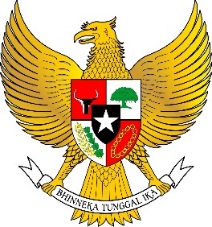 BUPATI POLEWALI MANDARPROVINSI SULAWESI BARATKEPUTUSAN BUPATI POLEWALI MANDARNOMOR  515  TAHUN 2021TENTANGPENGANGKATAN PERTAMA PEGAWAI NEGERI SIPIL DALAM JABATAN FUNGSIONAL DOKTER,BUPATI POLEWALI MANDAR,Menimbang 	:		bahwa berdasarkan  Keputusan Menteri Pendayagunaan Aparatur Negara Nomor 139/KEP/M.PAN/11/2003 tentang Jabatan Fungsional Dokter dan Angka Kreditnya, perlu untuk mengangkat Saudara(i) dr. MAYELS IMANUEL PRACAHYA PALANGI, Sp. Rad NIP. 19850129 201902 1 001 Pangkat/Golongan Ruang Penata Muda Tk.I, (III/b) dalam jabatan Fungsional Dokter, yang ditetapkan dengan Keputusan Bupati;Mengingat	: 	1.	Undang-Undang Nomor 26 Tahun 2004 tentang Pembentukan Provinsi Sulawesi Barat (Lembaran Negara Republik Indonesia Tahun 2004 Nomor 105, Tambahan Lembaran Negara Republik Indonesia Nomor 4432);			2.	Undang-Undang Nomor 5 Tahun 2014 tentang Aparatur Sipil Negara (Lembaran Negara Republik Indonesia Tahun 2014 Nomor 5, (Tambahan Lembaran Negara Republik Indonesia Nomor 5494);  			3.	Undang-Undang Nomor 23 Tahun    2014 tentang Pemerintahan Daerah (Lembaran Negara Republik Indonesia Tahun 2014 Nomor 244, Tambahan Lembaran Negara  Republik Indonesia Nomor 5587) sebagaimana telah diubah beberapa kali terakhir dengan Undang-Undang Nomor 11  Tahun 2020 tentang Cipta Kerja (Lembaran Negara Republik Indonesia Tahun 2020 Nomor    245, Tambahan Lembaran Negara Republik Indonesia Nomor 6573);4.	Peraturan Pemerintah Nomor 7 Tahun 1977 tentang Peraturan Gaji Pegawai Negeri Sipil (Lembaran Negara Republik Indonesia Tahun 1977 Nomor 11, Tambahan Lembaran Negara Republik Indonesia Nomor 3098) sebagaimana telah diubah beberapakali, terakhir dengan Peraturan Pemerintah Nomor 15 Tahun 2019 tentang Perubahan Kedelapanbelas Atas Peraturan Pemerintah Nomor 7 Tahun 1977 tentang Peraturan Gaji Pegawai Negeri Sipil;Peraturan Pemerintah Nomor 74 Tahun 2005 tentang Perubahan Nama Kabupaten Polewali Mamasa Menjadi Kabupaten Polewali Mandar (Lembaran Negara Republik Indonesia Tahun 2005 Nomor 160);6.	Peraturan Pemerintah Nomor 11 Tahun 2017 tentang Manajemen Pegawai Negeri Sipil (Lembaran Negara Republik Indonesia Tahun 2017 Nomor 63, Tambahan Lembaran Negara Republik Indonesia Nomor 6034) sebagaimana telah diubah dengan Peraturan Pemerintah Nomor 17 Tahun 2020 (Lembaran Negara Republik Indonesia Tahun 2020 Nomor 68, Tambahan Lembaran Negara Republik Indonesia Nomor 6477);7.	Peraturan Presiden Nomor 54 Tahun 2007 tentang Tunjangan Fungsional Kesehatan;Peraturan Presiden Nomor 54 Tahun 2007 tentang Tunjangan Fungsional Kesehatan;Peraturan Menteri Pendayagunaan Aparatur Negara dan Reformasi Birokrasi Republik Indonesia Nomor 139/KEP/M.PAN/11/2003 tentang Jabatan Fungsional Dokter;Memperhatikan   :	Keputusan Bersama Menteri Kesehatan dan Kepala Badan Kepegawaian Negara Nomor 1738/MENKES/SKB/XII/2003 dan Nomor 52 Tahun 2003 tentang Petunjuk Pelaksanaan Jabatan Fungsional Dokter dan Angka Kreditnya;                MEMUTUSKAN :Menetapkan	:	KESATU	:	Terhitung mulai tanggal 01 Mei 2021 mengangkat Pegawai Negeri Sipil :Nama			: dr. MAYELS IMANUEL PRACAHYA  PALANGI, Sp. RadNIP			:	19850129 201902 1 001Pangkat/Gol. Ruang/TMT	:	Penata Muda Tk.I, III/b/01-05-2020Unit Kerja			: Rumah Sakit Umum Daerah						Dalam Jabatan Fungsional  Dokter Ahli Pertama dengan Angka Kredit sebesar 150 (Seratus lima puluh).KEDUA		:	Kepada yang bersangkutan diberikan tunjangan jabatan sebesar       Rp. 325.000,- (Tiga ratus dua puluh lima ribu rupiah)KETIGA		:	Apabila kemudian hari ternyata terdapat kekeliruan dalam keputusan ini akan diadakan perbaikan dan perhitungan sebagaimana mestinya. 			Asli keputusan ini disampaikan kepada Pegawai Negeri Sipil yang bersangkutan untuk diketahui dan diindahkan sebagaimana mestinya. 	Ditetapkan di Polewali	pada tanggal 30 April 2021	BUPATI POLEWALI MANDAR,         ttd ANDI IBRAHIM MASDAR